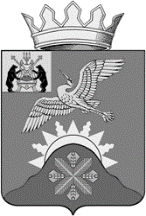 Российская ФедерацияНовгородская область Батецкий муниципальный районСОВЕТ ДЕПУТАТОВ БАТЕЦКОГО СЕЛЬСКОГО ПОСЕЛЕНИЯР Е Ш Е Н И ЕО проекте решения Совета депутатов Батецкого сельского поселения«Об исполнении бюджета Батецкого сельского поселения за 2021 год»Принято Советом депутатов Батецкого сельского поселения  19 апреля  2022 годаВ соответствии с Бюджетным Кодексом Российской Федерации, статьей 28 Федерального закона от 6 октября 2003 года № 131-ФЗ «Об общих принципах организации местного самоуправления в Российской Федерации» Совет депутатов Батецкого сельского поселенияРЕШИЛ:Принять к рассмотрению отчет об исполнении бюджета Батецкого сельского поселения за 2021 год.Назначить публичные слушания по отчету об исполнении бюджета Батецкого сельского поселения за 2021 год на 5 мая 2022 года в 12 часов 30 мин в Доме культуры п.Батецкий. Назначить ответственного за организацию и проведение публичных слушаний Егорову Т.Ю., председателя комитета финансов Администрации Батецкого муниципального района.Решение вступает в силу со дня, следующего за днем его официального опубликования.Опубликовать настоящее решение и прилагаемый проект решения «Об исполнении бюджета Батецкого сельского поселения за 2021 год в муниципальной газете «Батецкие вести» и разместить на официальном сайте Администрации Батецкого муниципального района, в разделе Батецкое сельское поселение.Глава Батецкого сельского поселения                                С. Я. Резникп. Батецкий19 апреля   2022 года№ 98-СДПриложениек решению Совета депутатов Батецкого селского поселенияот 19.04.2022 № 98-СДПРОЕКТРоссийская ФедерацияНовгородская область Батецкий муниципальный районСОВЕТ ДЕПУТАТОВ БАТЕЦКОГО СЕЛЬСКОГО ПОСЕЛЕНИЯР Е Ш Е Н И ЕОб утверждении отчета об исполнении бюджета Батецкого сельского поселения за 2021 годВ соответствии с главой 25.1 Бюджетного кодекса Российской Федерации, статьей 52 Федерального закона от 6 октября 2003 года № 131-ФЗ «Об общих принципах организации местного самоуправления в Российской Федерации» Совет депутатов Батецкого сельского поселенияРЕШИЛ:1. Утвердить отчет об исполнении бюджета Батецкого сельского поселения за 2021 год по доходам в сумме 20 833 381,22 рубля, по расходам в сумме 19671498,00 рублей с превышением доходов над расходами в сумме                              1 161 883,22 рубль и со следующими показателями:по доходам бюджета сельского поселения кодам классификации дохода бюджета за 2021 год согласно приложению 1 к настоящему решению;по расходам бюджета сельского поселения  по ведомственной структуре расходов бюджета за 2021 год согласно приложению 2 к настоящему решению;по расходам бюджета сельского поселения по разделам и подразделам классификации расходов бюджета за 2021 год согласно приложению 3 к настоящему решению;по источникам внутреннего финансирования дефицита бюджета сельского поселения по кодам классификации источников финансирования дефицита бюджета за 2021 год согласно приложению 4 к настоящему решению;по использованию бюджетных ассигнований резервного фонда Батецкого сельского поселения за 2021 год согласно приложению 5 к настоящему решению;по использованию средств дорожного фонда за 2021 год согласно приложению 6;по численности лиц, замещающих муниципальные должности и  муниципальных служащих, служащих органов местного самоуправления, и фактических затратах на их денежное содержание за 2021 год и по численности работников муниципальных учреждений и фактических затратах на их денежное содержание за 2021 год согласно приложению 7 к настоящему решению;2. Решение вступает в силу со дня, следующего за днём его официального опубликования.3. Опубликовать решение в муниципальной газете «Батецкие вести» и разместить на официальном сайте Администрации Батецкого муниципального района, в разделе Батецкое сельское поселение.Приложение 1 к решению Совета депутатов Батецкогосельского поселения «Об исполнении бюджета Батецкого сельского поселения за 2021 год»ДОХОДЫ БЮДЖЕТА БАТЕЦКОГО СЕЛЬСКОГО ПОСЕЛЕНИЯ ПО КОДАМ КЛАССИФИКАЦИИ ДОХОДОВ БЮДЖЕТОВ ЗА 2021 ГОД  (Руб.коп)Приложение 2к решению Совета депутатов Батецкого сельского поселения «Об исполнении бюджета Батецкого сельского поселения за 2021 год»     РАСХОДЫ БЮДЖЕТА БАТЕЦКОГО СЕЛЬСКОГО ПОСЕЛЕНИЯПО ВЕДОМСТВЕННОЙ СТРУКТУРЕ РАСХОДОВ БЮДЖЕТАЗА 2021 ГОД                                                                                                                                                                                  (Руб., коп)Приложение 3к решению Совета депутатов Батецкого сельского поселения «Об исполнении бюджета Батецкого сельского поселения за 2021 год»  РАСХОДЫ БЮДЖЕТА БАТЕЦКОГО СЕЛЬСКОГО ПОСЕЛЕНИЯ ПО РАЗДЕЛАМ И ПОДРАЗДЕЛАМ КЛАССИФИКАЦИИ РАСХОДОВ БЮДЖЕТОВ ЗА 2021 ГОД                                                                                                                                                                                           (Руб., коп.)Приложение 4к решению Совета депутатов Батецкого сельского поселения «Об исполнении бюджета Батецкого сельского поселения за 2021 год»  ИСТОЧНИКИ ВНУТРЕННЕГО ФИНАНСИРОВАНИЯ ДЕФИЦИТА БЮДЖЕТА БАТЕЦКОГО СЕЛЬСКОГО ПОСЕЛЕНИЯ ПО КОДАМ КЛАССИФИКАЦИИ ИСТОЧНИКОВ ФИНАНСИРОВАНИЯ ДЕФИЦИТОВ БЮДЖЕТОВ ЗА 2021 ГОД                                                                                                                                                                                    (Руб., коп)Приложение 5к решению Совета депутатов Батецкого сельского поселения «Об исполнении бюджета Батецкого сельского поселения за 2021 год»  ОТЧЕТ ОБ ИСПОЛЬЗОВАНИИ БЮДЖЕТНЫХ АССИГНОВАНИЙ РЕЗЕРВНОГО ФОНДА БАТЕЦКОГО СЕЛЬСКОГО ПОСЕЛЕНИЯ ЗА 2021 ГОДРасходы за счет бюджетных ассигнований резервного фонда в 2021 году не производились.Приложение 6к решению Совета депутатов Батецкого сельского поселения «Об исполнении бюджета Батецкого сельского поселения за 2021 год»  ИСПОЛЬЗОВАНИЕ СРЕДСТВ ДОРОЖНОГО ФОНДА БАТЕЦКОГО СЕЛЬСКОГО  ПОСЕЛЕНИЯ ЗА 2021 ГОД(Руб.коп.)Приложение 7к решению Совета депутатов Батецкого сельского поселения «Об исполнении бюджета Батецкого сельского поселения за 2021 год»Сведения о численности лиц, замещающих муниципальные должности и должности муниципальных служащих, служащих органов местного самоуправления, и фактических затратах на их денежное содержание за 2021 год и сведения о численности работников муниципальных учреждений и фактических затратах на их денежное содержание за 2021 годВ соответствии с абзацем третьим части 2 статьи 34 Федерального закона от 06.10.2003 N 131-ФЗ "Об общих принципах организации местного самоуправления в Российской Федерации" уставами муниципального района и Батецкого сельского поселения, являющегося административным центром муниципального района, предусмотрено образование местной администрации муниципального района, на которую возлагается исполнение полномочий местной администрации Батецкого сельского поселения. Поэтому в Батецком сельском поселении местная администрация не образована и расходы на содержание лиц, замещающих муниципальные должности и должности муниципальных служащих, служащих органов местного самоуправления Администрации Батецкого сельского поселения отсутствуют._______Наименование показателяКод дохода по бюджетной классификацииКод дохода по бюджетной классификацииУтвержденные бюджетные назначенияИсполненоНаименование показателяКод дохода по бюджетной классификацииКод дохода по бюджетной классификацииУтвержденные бюджетные назначенияИсполненоНаименование показателяКод дохода по бюджетной классификацииКод дохода по бюджетной классификацииУтвержденные бюджетные назначенияИсполненоДоходы бюджета - всегохх20 213 618,3020 833 381,22в том числе:Федеральное казначейство100000000000000000002 462 320,002 509 660,04НАЛОГОВЫЕ И НЕНАЛОГОВЫЕ ДОХОДЫ100100000000000000002 462 320,002 509 660,04НАЛОГИ НА ТОВАРЫ (РАБОТЫ, УСЛУГИ), РЕАЛИЗУЕМЫЕ НА ТЕРРИТОРИИ РОССИЙСКОЙ ФЕДЕРАЦИИ100103000000000000002 462 320,002 509 660,04Акцизы по подакцизным товарам (продукции), производимым на территории Российской Федерации100103020000100001102 462 320,002 509 660,04Доходы от уплаты акцизов на дизельное топливо, подлежащие распределению между бюджетами субъектов Российской Федерации и местными бюджетами с учетом установленных дифференцированных нормативов отчислений в местные бюджеты100103022300100001101 130 610,001 158 608,62Доходы от уплаты акцизов на дизельное топливо, подлежащие распределению между бюджетами субъектов Российской Федерации и местными бюджетами с учетом установленных дифференцированных нормативов отчислений в местные бюджеты (по нормативам, установленным федеральным законом о федеральном бюджете в целях формирования дорожных фондов субъектов Российской Федерации)100103022310100001101 130 610,001 158 608,62Доходы от уплаты акцизов на моторные масла для дизельных и (или) карбюраторных (инжекторных) двигателей, подлежащие распределению между бюджетами субъектов Российской Федерации и местными бюджетами с учетом установленных дифференцированных нормативов отчислений в местные бюджеты100103022400100001106 440,008 148,19Доходы от уплаты акцизов на моторные масла для дизельных и (или) карбюраторных (инжекторных) двигателей, подлежащие распределению между бюджетами субъектов Российской Федерации и местными бюджетами с учетом установленных дифференцированных нормативов отчислений в местные бюджеты (по нормативам, установленным федеральным законом о федеральном бюджете в целях формирования дорожных фондов субъектов Российской Федерации)100103022410100001106 440,008 148,19Доходы от уплаты акцизов на автомобильный бензин, подлежащие распределению между бюджетами субъектов Российской Федерации и местными бюджетами с учетом установленных дифференцированных нормативов отчислений в местные бюджеты100103022500100001101 487 250,001 540 475,74Доходы от уплаты акцизов на автомобильный бензин, подлежащие распределению между бюджетами субъектов Российской Федерации и местными бюджетами с учетом установленных дифференцированных нормативов отчислений в местные бюджеты (по нормативам, установленным федеральным законом о федеральном бюджете в целях формирования дорожных фондов субъектов Российской Федерации)100103022510100001101 487 250,001 540 475,74Доходы от уплаты акцизов на прямогонный бензин, подлежащие распределению между бюджетами субъектов Российской Федерации и местными бюджетами с учетом установленных дифференцированных нормативов отчислений в местные бюджеты10010302260010000110-161 980,00-197 572,51Доходы от уплаты акцизов на прямогонный бензин, подлежащие распределению между бюджетами субъектов Российской Федерации и местными бюджетами с учетом установленных дифференцированных нормативов отчислений в местные бюджеты (по нормативам, установленным федеральным законом о федеральном бюджете в целях формирования дорожных фондов субъектов Российской Федерации)10010302261010000110-161 980,00-197 572,51Федеральная налоговая служба182000000000000000003 175 000,003 827 486,50НАЛОГОВЫЕ И НЕНАЛОГОВЫЕ ДОХОДЫ182100000000000000003 175 000,003 827 486,50НАЛОГИ НА ПРИБЫЛЬ, ДОХОДЫ18210100000000000000580 400,00595 886,27Налог на доходы физических лиц18210102000010000110580 400,00595 886,27Налог на доходы физических лиц с доходов, источником которых является налоговый агент, за исключением доходов, в отношении которых исчисление и уплата налога осуществляются в соответствии со статьями 227, 227.1 и 228 Налогового кодекса Российской Федерации18210102010010000110571 900,00589 347,75Налог на доходы физических лиц с доходов, полученных от осуществления деятельности физическими лицами, зарегистрированными в качестве индивидуальных предпринимателей, нотариусов, занимающихся частной практикой, адвокатов, учредивших адвокатские кабинеты, и других лиц, занимающихся частной практикой в соответствии со статьей 227 Налогового кодекса Российской Федерации182101020200100001101 500,001 172,89Налог на доходы физических лиц с доходов, полученных физическими лицами в соответствии со статьей 228 Налогового кодекса Российской Федерации182101020300100001107 000,005 365,63НАЛОГИ НА СОВОКУПНЫЙ ДОХОД1821050000000000000030 600,0059 167,97Единый сельскохозяйственный налог1821050300001000011030 600,0059 167,97Единый сельскохозяйственный налог1821050301001000011030 600,0059 167,97НАЛОГИ НА ИМУЩЕСТВО182106000000000000002 564 000,003 171 432,26Налог на имущество физических лиц18210601000000000110543 000,00619 556,63Налог на имущество физических лиц, взимаемый по ставкам, применяемым к объектам налогообложения, расположенным в границах сельских поселений18210601030100000110543 000,00619 556,63Земельный налог182106060000000001102 021 000,002 551 875,63Земельный налог с организаций18210606030000000110400 000,00622 739,72Земельный налог с организаций, обладающих земельным участком, расположенным в границах сельских поселений18210606033100000110400 000,00622 739,72Земельный налог с физических лиц182106060400000001101 621 000,001 929 135,91Земельный налог с физических лиц, обладающих земельным участком, расположенным в границах сельских поселений182106060431000001101 621 000,001 929 135,91ШТРАФЫ, САНКЦИИ, ВОЗМЕЩЕНИЕ УЩЕРБА182116000000000000000,001 000,00Платежи в целях возмещения причиненного ущерба (убытков)182116100000000001400,001 000,00Доходы от денежных взысканий (штрафов), поступающие в счет погашения задолженности, образовавшейся до 1 января 2020 года, подлежащие зачислению в бюджеты бюджетной системы Российской Федерации по нормативам, действовавшим в 2019 году182116101200000001400,001 000,00Доходы от денежных взысканий (штрафов), поступающие в счет погашения задолженности, образовавшейся до 1 января 2020 года, подлежащие зачислению в бюджет муниципального образования по нормативам, действовавшим в 2019 году182116101230100001400,001 000,0080380300000000000000000244 283,30244 259,30НАЛОГОВЫЕ И НЕНАЛОГОВЫЕ ДОХОДЫ80310000000000000000244 283,30244 259,30ДОХОДЫ ОТ ИСПОЛЬЗОВАНИЯ ИМУЩЕСТВА, НАХОДЯЩЕГОСЯ В ГОСУДАРСТВЕННОЙ И МУНИЦИПАЛЬНОЙ СОБСТВЕННОСТИ803111000000000000002 500,002 476,00Доходы, получаемые в виде арендной либо иной платы за передачу в возмездное пользование государственного и муниципального имущества (за исключением имущества бюджетных и автономных учреждений, а также имущества государственных и муниципальных унитарных предприятий, в том числе казенных)803111050000000001202 500,002 476,00Доходы от сдачи в аренду имущества, составляющего государственную (муниципальную) казну (за исключением земельных участков)803111050700000001202 500,002 476,00Доходы от сдачи в аренду имущества, составляющего казну сельских поселений (за исключением земельных участков)803111050751000001202 500,002 476,00ШТРАФЫ, САНКЦИИ, ВОЗМЕЩЕНИЕ УЩЕРБА8031160000000000000029 614,3029 614,30Штрафы, неустойки, пени, уплаченные в соответствии с законом или договором в случае неисполнения или ненадлежащего исполнения обязательств перед государственным (муниципальным) органом, органом управления государственным внебюджетным фондом, казенным учреждением, Центральным банком Российской Федерации, иной организацией, действующей от имени Российской Федерации803116070000000001403 472,193 472,19Штрафы, неустойки, пени, уплаченные в случае просрочки исполнения поставщиком (подрядчиком, исполнителем) обязательств, предусмотренных государственным (муниципальным) контрактом803116070100000001403 472,193 472,19Штрафы, неустойки, пени, уплаченные в случае просрочки исполнения поставщиком (подрядчиком, исполнителем) обязательств, предусмотренных муниципальным контрактом, заключенным муниципальным органом, казенным учреждением сельского поселения803116070101000001403 472,193 472,19Платежи в целях возмещения причиненного ущерба (убытков)8031161000000000014026 142,1126 142,11Платежи в целях возмещения убытков, причиненных уклонением от заключения муниципального контракта8031161006000000014026 142,1126 142,11Платежи в целях возмещения убытков, причиненных уклонением от заключения с муниципальным органом сельского поселения (муниципальным казенным учреждением) муниципального контракта, финансируемого за счет средств муниципального дорожного фонда, а также иные денежные средства, подлежащие зачислению в бюджет сельского поселения за нарушение законодательства Российской Федерации о контрактной системе в сфере закупок товаров, работ, услуг для обеспечения государственных и муниципальных нужд8031161006210000014026 142,1126 142,11ПРОЧИЕ НЕНАЛОГОВЫЕ ДОХОДЫ80311700000000000000212 169,00212 169,00Инициативные платежи80311715000000000150212 169,00212 169,00Инициативные платежи, зачисляемые в бюджеты сельских поселений80311715030100000150212 169,00212 169,00МИНИСТЕРСТВО ФИНАНСОВ НОВГОРОДСКОЙ ОБЛАСТИ8920000000000000000014 332 015,0014 251 975,38БЕЗВОЗМЕЗДНЫЕ ПОСТУПЛЕНИЯ8922000000000000000014 332 015,0014 251 975,38БЕЗВОЗМЕЗДНЫЕ ПОСТУПЛЕНИЯ ОТ ДРУГИХ БЮДЖЕТОВ БЮДЖЕТНОЙ СИСТЕМЫ РОССИЙСКОЙ ФЕДЕРАЦИИ8922020000000000000014 332 015,0014 251 975,38Дотации бюджетам бюджетной системы Российской Федерации892202100000000001502 230 600,002 230 600,00Дотации на выравнивание бюджетной обеспеченности из бюджетов муниципальных районов, городских округов с внутригородским делением892202160010000001502 230 600,002 230 600,00Дотации бюджетам сельских поселений на выравнивание бюджетной обеспеченности из бюджетов муниципальных районов892202160011000001502 230 600,002 230 600,00Субсидии бюджетам бюджетной системы Российской Федерации (межбюджетные субсидии)8922022000000000015011 702 115,0011 622 075,38Субсидии бюджетам на реализацию программ формирования современной городской среды89220225555000000150710 115,00710 115,00Субсидии бюджетам сельских поселений на реализацию программ формирования современной городской среды89220225555100000150710 115,00710 115,00Прочие субсидии8922022999900000015010 992 000,0010 911 960,38Прочие субсидии бюджетам сельских поселений8922022999910000015010 992 000,0010 911 960,38Иные межбюджетные трансферты89220240000000000150399 300,00399 300,00Прочие межбюджетные трансферты, передаваемые бюджетам89220249999000000150399 300,00399 300,00Прочие межбюджетные трансферты, передаваемые бюджетам сельских поселений89220249999100000150399 300,00399 300,00Наименование показателяКод расхода по бюджетной классификацииКод расхода по бюджетной классификацииКод расхода по бюджетной классификацииКод расхода по бюджетной классификацииКод расхода по бюджетной классификацииУтвержденные бюджетные назначенияИсполненоРасходы бюджета - всегох20 545 256,5619 671 498,00в том числе:8038030000000000000000020 545 256,5619 671 498,00ОБЩЕГОСУДАРСТВЕННЫЕ ВОПРОСЫ8030100000000000000067 300,0065 206,00Резервные фонды803011100000000000002 000,000,00Непрограммные расходы бюджета Батецкого сельского поселения803011199000000000002 000,000,00Непрограммные расходы803011199900000000002 000,000,00Резервные фонды803011199900289900002 000,000,00Иные бюджетные ассигнования803011199900289908002 000,000,00Резервные средства803011199900289908702 000,000,00Другие общегосударственные вопросы8030113000000000000065 300,0065 206,00Муниципальная программа "Комплексное развитие территории Батецкого сельского поселения"8030113050000000000046 800,0046 800,00Обеспечение взаимодействия органов местного самоуправления со старостами8030113050002833000046 800,0046 800,00Расходы на выплаты персоналу в целях обеспечения выполнения функций государственными (муниципальными) органами, казенными учреждениями, органами управления государственными внебюджетными фондами8030113050002833010046 800,0046 800,00Расходы на выплаты персоналу государственных (муниципальных) органов8030113050002833012046 800,0046 800,00Иные выплаты, за исключением фонда оплаты труда государственных (муниципальных) органов, лицам, привлекаемым согласно законодательству для выполнения отдельных полномочий8030113050002833012346 800,0046 800,00Непрограммные расходы бюджета Батецкого сельского поселения8030113990000000000018 500,0018 406,00Непрограммные расходы8030113999000000000018 500,0018 406,00Членские взносы в Ассоциацию муниципальных образований8030113999002832000018 500,0018 406,00Иные бюджетные ассигнования8030113999002832080018 500,0018 406,00Уплата налогов, сборов и иных платежей8030113999002832085018 500,0018 406,00Уплата иных платежей8030113999002832085318 500,0018 406,00НАЦИОНАЛЬНАЯ БЕЗОПАСНОСТЬ И ПРАВООХРАНИТЕЛЬНАЯ ДЕЯТЕЛЬНОСТЬ803030000000000000008 800,008 800,00Защита населения и территории от чрезвычайных ситуаций природного и техногенного характера, пожарная безопасность803031000000000000008 800,008 800,00Муниципальная программа "Обеспечение первичных мер пожарной безопасности на территории Батецкого сельского поселения"803031007000000000008 800,008 800,00Обеспечение первичных мер пожарной безопасности803031007000291600008 800,008 800,00Закупка товаров, работ и услуг для обеспечения государственных (муниципальных) нужд803031007000291602008 800,008 800,00Иные закупки товаров, работ и услуг для обеспечения государственных (муниципальных) нужд803031007000291602408 800,008 800,00Прочая закупка товаров, работ и услуг803031007000291602448 800,008 800,00НАЦИОНАЛЬНАЯ ЭКОНОМИКА8030400000000000000012 906 572,5612 182 021,55Дорожное хозяйство (дорожные фонды)8030409000000000000012 906 572,5612 182 021,55Муниципальная программа " Комплексное развитие транспортной инфраструктуры Батецкого сельского поселения"8030409030000000000012 906 572,5612 182 021,55Ремонт автомобильных дорог общего пользования местного значения (средства бюджета поселения)80304090300029010000251 780,00251 750,52Закупка товаров, работ и услуг для обеспечения государственных (муниципальных) нужд80304090300029010200251 780,00251 750,52Иные закупки товаров, работ и услуг для обеспечения государственных (муниципальных) нужд80304090300029010240251 780,00251 750,52Прочая закупка товаров, работ и услуг80304090300029010244251 780,00251 750,52Содержание автомобильных дорог общего пользования местного значения803040903000290300002 103 681,101 466 371,41Закупка товаров, работ и услуг для обеспечения государственных (муниципальных) нужд803040903000290302002 103 681,101 466 371,41Иные закупки товаров, работ и услуг для обеспечения государственных (муниципальных) нужд803040903000290302402 103 681,101 466 371,41Прочая закупка товаров, работ и услуг803040903000290302442 103 681,101 466 371,41Оформление прав собственности на улично-дорожную сеть общего пользования местного значения и земельные участки под ними8030409030002904000050 000,0049 980,00Закупка товаров, работ и услуг для обеспечения государственных (муниципальных) нужд8030409030002904020050 000,0049 980,00Иные закупки товаров, работ и услуг для обеспечения государственных (муниципальных) нужд8030409030002904024050 000,0049 980,00Прочая закупка товаров, работ и услуг8030409030002904024450 000,0049 980,00Ремонт и содержание автомобильных дорог общего пользования местного значения (субсидия)803040903000715200003 733 000,003 724 464,38Закупка товаров, работ и услуг для обеспечения государственных (муниципальных) нужд803040903000715202003 733 000,003 724 464,38Иные закупки товаров, работ и услуг для обеспечения государственных (муниципальных) нужд803040903000715202403 733 000,003 724 464,38Прочая закупка товаров, работ и услуг803040903000715202443 733 000,003 724 464,38Проектирование, строительство, реконструкция, капитальный ремонт и ремонт автомобильных дорог общего пользования местного значения803040903000715400006 500 000,006 428 496,00Закупка товаров, работ и услуг для обеспечения государственных (муниципальных) нужд803040903000715402006 500 000,006 428 496,00Иные закупки товаров, работ и услуг для обеспечения государственных (муниципальных) нужд803040903000715402406 500 000,006 428 496,00Прочая закупка товаров, работ и услуг803040903000715402446 500 000,006 428 496,00Софинансирование на ремонт и содержание автомобильных дорог общего пользования местного значения803040903000S1520000202 411,46196 024,47Закупка товаров, работ и услуг для обеспечения государственных (муниципальных) нужд803040903000S1520200202 411,46196 024,47Иные закупки товаров, работ и услуг для обеспечения государственных (муниципальных) нужд803040903000S1520240202 411,46196 024,47Прочая закупка товаров, работ и услуг803040903000S1520244202 411,46196 024,47Проектирование, строительство, реконструкция, капитальный ремонт и ремонт автомобильных дорог общего пользования местного значения (софинансирование)803040903000S154000065 700,0064 934,77Закупка товаров, работ и услуг для обеспечения государственных (муниципальных) нужд803040903000S154020065 700,0064 934,77Иные закупки товаров, работ и услуг для обеспечения государственных (муниципальных) нужд803040903000S154024065 700,0064 934,77Прочая закупка товаров, работ и услуг803040903000S154024465 700,0064 934,77ЖИЛИЩНО-КОММУНАЛЬНОЕ ХОЗЯЙСТВО803050000000000000007 493 584,007 347 576,35Коммунальное хозяйство80305020000000000000963 200,00963 200,00Муниципальная программа "Комплексное развитие систем коммунальной инфраструктуры Батецкого сельского поселения"80305020400000000000963 200,00963 200,00Возмещение убытков общественных бань80305020400081010000963 200,00963 200,00Иные бюджетные ассигнования80305020400081010800963 200,00963 200,00Субсидии юридическим лицам (кроме некоммерческих организаций), индивидуальным предпринимателям, физическим лицам - производителям товаров, работ, услуг80305020400081010810963 200,00963 200,00Субсидии на возмещение недополученных доходов и (или) возмещение фактически понесенных затрат в связи с производством (реализацией) товаров, выполнением работ, оказанием услуг80305020400081010811963 200,00963 200,00Благоустройство803050300000000000006 530 384,006 384 376,35Муниципальная программа "Формирование современной городской среды на территории Батецкого сельского поселения Батецкого муниципального района Новгородской области"80305030100000000000887 644,00887 644,00Благоустройство общественных территорий административного центра Батецкого сельского поселения-поселка Батецкий8030503010F255552000887 644,00887 644,00Закупка товаров, работ и услуг для обеспечения государственных (муниципальных) нужд8030503010F255552200887 644,00887 644,00Иные закупки товаров, работ и услуг для обеспечения государственных (муниципальных) нужд8030503010F255552240887 644,00887 644,00Прочая закупка товаров, работ и услуг8030503010F255552244887 644,00887 644,00Муниципальная программа "Комплексное развитие социальной инфраструктуры Батецкого сельского поселения"803050302000000000001 474 571,001 459 454,70Мероприятия по организации и содержанию мест захоронения8030503020002923000096 000,0096 000,00Закупка товаров, работ и услуг для обеспечения государственных (муниципальных) нужд8030503020002923020096 000,0096 000,00Иные закупки товаров, работ и услуг для обеспечения государственных (муниципальных) нужд8030503020002923024096 000,0096 000,00Прочая закупка товаров, работ и услуг8030503020002923024496 000,0096 000,00Мероприятия по удалению сухостойных, больных и аварийных деревьев80305030200029231000224 000,00223 926,63Закупка товаров, работ и услуг для обеспечения государственных (муниципальных) нужд80305030200029231200224 000,00223 926,63Иные закупки товаров, работ и услуг для обеспечения государственных (муниципальных) нужд80305030200029231240224 000,00223 926,63Прочая закупка товаров, работ и услуг80305030200029231244224 000,00223 926,63Прочие мероприятия по благоустройству поселения803050302000292330001 117 271,001 102 242,72Закупка товаров, работ и услуг для обеспечения государственных (муниципальных) нужд803050302000292332001 117 271,001 102 242,72Иные закупки товаров, работ и услуг для обеспечения государственных (муниципальных) нужд803050302000292332401 117 271,001 102 242,72Прочая закупка товаров, работ и услуг803050302000292332441 117 271,001 102 242,72Мероприятия по борьбе с борщевиком8030503020002923400037 300,0037 285,35Закупка товаров, работ и услуг для обеспечения государственных (муниципальных) нужд8030503020002923420037 300,0037 285,35Иные закупки товаров, работ и услуг для обеспечения государственных (муниципальных) нужд8030503020002923424037 300,0037 285,35Прочая закупка товаров, работ и услуг8030503020002923424437 300,0037 285,35Муниципальная программа " Комплексное развитие транспортной инфраструктуры Батецкого сельского поселения"803050303000000000003 027 000,002 896 108,65Уличное освещение80305030300029211000269 400,00268 915,20Закупка товаров, работ и услуг для обеспечения государственных (муниципальных) нужд80305030300029211200269 400,00268 915,20Иные закупки товаров, работ и услуг для обеспечения государственных (муниципальных) нужд80305030300029211240269 400,00268 915,20Прочая закупка товаров, работ и услуг80305030300029211244269 400,00268 915,20Мероприятия по энергосбережению и повышению энергетической эффективности использования энергетического ресурса при эксплуатации системы наружного освещения в Батецком сельском поселении803050303000292120002 757 600,002 627 193,45Закупка товаров, работ и услуг для обеспечения государственных (муниципальных) нужд803050303000292122002 757 600,002 627 193,45Иные закупки товаров, работ и услуг для обеспечения государственных (муниципальных) нужд803050303000292122402 757 600,002 627 193,45Прочая закупка товаров, работ и услуг803050303000292122441 942 600,001 942 520,91Закупка энергетических ресурсов80305030300029212247815 000,00684 672,54Муниципальная программа "Комплексное развитие территории Батецкого сельского поселения"803050305000000000001 141 169,001 141 169,00Проект поддержки местных инициатив (средства населения)80305030500029233000212 169,00212 169,00Закупка товаров, работ и услуг для обеспечения государственных (муниципальных) нужд80305030500029233200212 169,00212 169,00Иные закупки товаров, работ и услуг для обеспечения государственных (муниципальных) нужд80305030500029233240212 169,00212 169,00Прочая закупка товаров, работ и услуг80305030500029233244212 169,00212 169,00Поддержка инициативы представителей ТОС (субсидия)8030503050007209000059 000,0059 000,00Закупка товаров, работ и услуг для обеспечения государственных (муниципальных) нужд8030503050007209020059 000,0059 000,00Иные закупки товаров, работ и услуг для обеспечения государственных (муниципальных) нужд8030503050007209024059 000,0059 000,00Прочая закупка товаров, работ и услуг8030503050007209024459 000,0059 000,00Проект поддержки местных инициатив (субсидия)80305030500075260000700 000,00700 000,00Закупка товаров, работ и услуг для обеспечения государственных (муниципальных) нужд80305030500075260200700 000,00700 000,00Иные закупки товаров, работ и услуг для обеспечения государственных (муниципальных) нужд80305030500075260240700 000,00700 000,00Прочая закупка товаров, работ и услуг80305030500075260244700 000,00700 000,00Поддержка инициативы представителей ТОС803050305000S209000020 000,0020 000,00Закупка товаров, работ и услуг для обеспечения государственных (муниципальных) нужд803050305000S209020020 000,0020 000,00Иные закупки товаров, работ и услуг для обеспечения государственных (муниципальных) нужд803050305000S209024020 000,0020 000,00Прочая закупка товаров, работ и услуг803050305000S209024420 000,0020 000,00Проект поддержки местных инициатив (средства бюджета поселения)803050305000S5260000150 000,00150 000,00Закупка товаров, работ и услуг для обеспечения государственных (муниципальных) нужд803050305000S5260200150 000,00150 000,00Иные закупки товаров, работ и услуг для обеспечения государственных (муниципальных) нужд803050305000S5260240150 000,00150 000,00Прочая закупка товаров, работ и услуг803050305000S5260244150 000,00150 000,00КУЛЬТУРА, КИНЕМАТОГРАФИЯ8030800000000000000065 000,0064 904,55Культура8030801000000000000065 000,0064 904,55Муниципальная программа "Развитие культуры, физической культуры и спорта на территории Батецкого сельского поселения"8030801060000000000065 000,0064 904,55Проведение мероприятий по культуре8030801060002941000065 000,0064 904,55Закупка товаров, работ и услуг для обеспечения государственных (муниципальных) нужд8030801060002941020065 000,0064 904,55Иные закупки товаров, работ и услуг для обеспечения государственных (муниципальных) нужд8030801060002941024065 000,0064 904,55Прочая закупка товаров, работ и услуг8030801060002941024465 000,0064 904,55ОБСЛУЖИВАНИЕ ГОСУДАРСТВЕННОГО (МУНИЦИПАЛЬНОГО) ДОЛГА803130000000000000004 000,002 989,55Обслуживание государственного (муниципального) внутреннего долга803130100000000000004 000,002 989,55Непрограммные расходы бюджета Батецкого сельского поселения803130199000000000004 000,002 989,55Непрограммные расходы803130199900000000004 000,002 989,55Процентные платежи по долговым обязательствам803130199900289000004 000,002 989,55Обслуживание государственного (муниципального) долга803130199900289007004 000,002 989,55Обслуживание муниципального долга803130199900289007304 000,002 989,55Наименование показателяКод расхода по бюджетной классификацииКод расхода по бюджетной классификацииКод расхода по бюджетной классификацииКод расхода по бюджетной классификацииКод расхода по бюджетной классификацииУтвержденные бюджетные назначенияИсполненоРасходы бюджета - всегох20 545 256,5619 671 498,00в том числе:8030000000000000000020 545 256,5619 671 498,00ОБЩЕГОСУДАРСТВЕННЫЕ ВОПРОСЫ0100000000000000067 300,0065 206,00Резервные фонды011100000000000002 000,000,00Непрограммные расходы бюджета Батецкого сельского поселения011199000000000002 000,000,00Непрограммные расходы011199900000000002 000,000,00Резервные фонды011199900289900002 000,000,00Иные бюджетные ассигнования011199900289908002 000,000,00Резервные средства011199900289908702 000,000,00Другие общегосударственные вопросы0113000000000000065 300,0065 206,00Муниципальная программа "Комплексное развитие территории Батецкого сельского поселения"0113050000000000046 800,0046 800,00Обеспечение взаимодействия органов местного самоуправления со старостами0113050002833000046 800,0046 800,00Расходы на выплаты персоналу в целях обеспечения выполнения функций государственными (муниципальными) органами, казенными учреждениями, органами управления государственными внебюджетными фондами0113050002833010046 800,0046 800,00Расходы на выплаты персоналу государственных (муниципальных) органов0113050002833012046 800,0046 800,00Иные выплаты, за исключением фонда оплаты труда государственных (муниципальных) органов, лицам, привлекаемым согласно законодательству для выполнения отдельных полномочий0113050002833012346 800,0046 800,00Непрограммные расходы бюджета Батецкого сельского поселения0113990000000000018 500,0018 406,00Непрограммные расходы0113999000000000018 500,0018 406,00Членские взносы в Ассоциацию муниципальных образований0113999002832000018 500,0018 406,00Иные бюджетные ассигнования0113999002832080018 500,0018 406,00Уплата налогов, сборов и иных платежей0113999002832085018 500,0018 406,00Уплата иных платежей0113999002832085318 500,0018 406,00НАЦИОНАЛЬНАЯ БЕЗОПАСНОСТЬ И ПРАВООХРАНИТЕЛЬНАЯ ДЕЯТЕЛЬНОСТЬ030000000000000008 800,008 800,00Защита населения и территории от чрезвычайных ситуаций природного и техногенного характера, пожарная безопасность031000000000000008 800,008 800,00Муниципальная программа "Обеспечение первичных мер пожарной безопасности на территории Батецкого сельского поселения"031007000000000008 800,008 800,00Обеспечение первичных мер пожарной безопасности031007000291600008 800,008 800,00Закупка товаров, работ и услуг для обеспечения государственных (муниципальных) нужд031007000291602008 800,008 800,00Иные закупки товаров, работ и услуг для обеспечения государственных (муниципальных) нужд031007000291602408 800,008 800,00Прочая закупка товаров, работ и услуг031007000291602448 800,008 800,00НАЦИОНАЛЬНАЯ ЭКОНОМИКА0400000000000000012 906 572,5612 182 021,55Дорожное хозяйство (дорожные фонды)0409000000000000012 906 572,5612 182 021,55Муниципальная программа " Комплексное развитие транспортной инфраструктуры Батецкого сельского поселения"0409030000000000012 906 572,5612 182 021,55Ремонт автомобильных дорог общего пользования местного значения (средства бюджета поселения)04090300029010000251 780,00251 750,52Закупка товаров, работ и услуг для обеспечения государственных (муниципальных) нужд04090300029010200251 780,00251 750,52Иные закупки товаров, работ и услуг для обеспечения государственных (муниципальных) нужд04090300029010240251 780,00251 750,52Прочая закупка товаров, работ и услуг04090300029010244251 780,00251 750,52Содержание автомобильных дорог общего пользования местного значения040903000290300002 103 681,101 466 371,41Закупка товаров, работ и услуг для обеспечения государственных (муниципальных) нужд040903000290302002 103 681,101 466 371,41Иные закупки товаров, работ и услуг для обеспечения государственных (муниципальных) нужд040903000290302402 103 681,101 466 371,41Прочая закупка товаров, работ и услуг040903000290302442 103 681,101 466 371,41Оформление прав собственности на улично-дорожную сеть общего пользования местного значения и земельные участки под ними0409030002904000050 000,0049 980,00Закупка товаров, работ и услуг для обеспечения государственных (муниципальных) нужд0409030002904020050 000,0049 980,00Иные закупки товаров, работ и услуг для обеспечения государственных (муниципальных) нужд0409030002904024050 000,0049 980,00Прочая закупка товаров, работ и услуг0409030002904024450 000,0049 980,00Ремонт и содержание автомобильных дорог общего пользования местного значения (субсидия)040903000715200003 733 000,003 724 464,38Закупка товаров, работ и услуг для обеспечения государственных (муниципальных) нужд040903000715202003 733 000,003 724 464,38Иные закупки товаров, работ и услуг для обеспечения государственных (муниципальных) нужд040903000715202403 733 000,003 724 464,38Прочая закупка товаров, работ и услуг040903000715202443 733 000,003 724 464,38Проектирование, строительство, реконструкция, капитальный ремонт и ремонт автомобильных дорог общего пользования местного значения040903000715400006 500 000,006 428 496,00Закупка товаров, работ и услуг для обеспечения государственных (муниципальных) нужд040903000715402006 500 000,006 428 496,00Иные закупки товаров, работ и услуг для обеспечения государственных (муниципальных) нужд040903000715402406 500 000,006 428 496,00Прочая закупка товаров, работ и услуг040903000715402446 500 000,006 428 496,00Софинансирование на ремонт и содержание автомобильных дорог общего пользования местного значения040903000S1520000202 411,46196 024,47Закупка товаров, работ и услуг для обеспечения государственных (муниципальных) нужд040903000S1520200202 411,46196 024,47Иные закупки товаров, работ и услуг для обеспечения государственных (муниципальных) нужд040903000S1520240202 411,46196 024,47Прочая закупка товаров, работ и услуг040903000S1520244202 411,46196 024,47Проектирование, строительство, реконструкция, капитальный ремонт и ремонт автомобильных дорог общего пользования местного значения (софинансирование)040903000S154000065 700,0064 934,77Закупка товаров, работ и услуг для обеспечения государственных (муниципальных) нужд040903000S154020065 700,0064 934,77Иные закупки товаров, работ и услуг для обеспечения государственных (муниципальных) нужд040903000S154024065 700,0064 934,77Прочая закупка товаров, работ и услуг040903000S154024465 700,0064 934,77ЖИЛИЩНО-КОММУНАЛЬНОЕ ХОЗЯЙСТВО0500050000000000000007 493 584,007 347 576,35Коммунальное хозяйство050205020000000000000963 200,00963 200,00Муниципальная программа "Комплексное развитие систем коммунальной инфраструктуры Батецкого сельского поселения"050205020400000000000963 200,00963 200,00Возмещение убытков общественных бань050205020400081010000963 200,00963 200,00Иные бюджетные ассигнования050205020400081010800963 200,00963 200,00Субсидии юридическим лицам (кроме некоммерческих организаций), индивидуальным предпринимателям, физическим лицам - производителям товаров, работ, услуг050205020400081010810963 200,00963 200,00Субсидии на возмещение недополученных доходов и (или) возмещение фактически понесенных затрат в связи с производством (реализацией) товаров, выполнением работ, оказанием услуг050205020400081010811963 200,00963 200,00Благоустройство0503050300000000000006 530 384,006 384 376,35Муниципальная программа "Формирование современной городской среды на территории Батецкого сельского поселения Батецкого муниципального района Новгородской области"050305030100000000000887 644,00887 644,00Благоустройство общественных территорий административного центра Батецкого сельского поселения-поселка Батецкий05030503010F255552000887 644,00887 644,00Закупка товаров, работ и услуг для обеспечения государственных (муниципальных) нужд05030503010F255552200887 644,00887 644,00Иные закупки товаров, работ и услуг для обеспечения государственных (муниципальных) нужд05030503010F255552240887 644,00887 644,00Прочая закупка товаров, работ и услуг05030503010F255552244887 644,00887 644,00Муниципальная программа "Комплексное развитие социальной инфраструктуры Батецкого сельского поселения"0503050302000000000001 474 571,001 459 454,70Мероприятия по организации и содержанию мест захоронения05030503020002923000096 000,0096 000,00Закупка товаров, работ и услуг для обеспечения государственных (муниципальных) нужд05030503020002923020096 000,0096 000,00Иные закупки товаров, работ и услуг для обеспечения государственных (муниципальных) нужд05030503020002923024096 000,0096 000,00Прочая закупка товаров, работ и услуг05030503020002923024496 000,0096 000,00Мероприятия по удалению сухостойных, больных и аварийных деревьев050305030200029231000224 000,00223 926,63Закупка товаров, работ и услуг для обеспечения государственных (муниципальных) нужд050305030200029231200224 000,00223 926,63Иные закупки товаров, работ и услуг для обеспечения государственных (муниципальных) нужд050305030200029231240224 000,00223 926,63Прочая закупка товаров, работ и услуг050305030200029231244224 000,00223 926,63Прочие мероприятия по благоустройству поселения0503050302000292330001 117 271,001 102 242,72Закупка товаров, работ и услуг для обеспечения государственных (муниципальных) нужд0503050302000292332001 117 271,001 102 242,72Иные закупки товаров, работ и услуг для обеспечения государственных (муниципальных) нужд0503050302000292332401 117 271,001 102 242,72Прочая закупка товаров, работ и услуг0503050302000292332441 117 271,001 102 242,72Мероприятия по борьбе с борщевиком05030503020002923400037 300,0037 285,35Закупка товаров, работ и услуг для обеспечения государственных (муниципальных) нужд05030503020002923420037 300,0037 285,35Иные закупки товаров, работ и услуг для обеспечения государственных (муниципальных) нужд05030503020002923424037 300,0037 285,35Прочая закупка товаров, работ и услуг05030503020002923424437 300,0037 285,35Муниципальная программа " Комплексное развитие транспортной инфраструктуры Батецкого сельского поселения"0503050303000000000003 027 000,002 896 108,65Уличное освещение050305030300029211000269 400,00268 915,20Закупка товаров, работ и услуг для обеспечения государственных (муниципальных) нужд050305030300029211200269 400,00268 915,20Иные закупки товаров, работ и услуг для обеспечения государственных (муниципальных) нужд050305030300029211240269 400,00268 915,20Прочая закупка товаров, работ и услуг050305030300029211244269 400,00268 915,20Мероприятия по энергосбережению и повышению энергетической эффективности использования энергетического ресурса при эксплуатации системы наружного освещения в Батецком сельском поселении0503050303000292120002 757 600,002 627 193,45Закупка товаров, работ и услуг для обеспечения государственных (муниципальных) нужд0503050303000292122002 757 600,002 627 193,45Иные закупки товаров, работ и услуг для обеспечения государственных (муниципальных) нужд0503050303000292122402 757 600,002 627 193,45Прочая закупка товаров, работ и услуг0503050303000292122441 942 600,001 942 520,91Закупка энергетических ресурсов050305030300029212247815 000,00684 672,54Муниципальная программа "Комплексное развитие территории Батецкого сельского поселения"0503050305000000000001 141 169,001 141 169,00Проект поддержки местных инициатив (средства населения)050305030500029233000212 169,00212 169,00Закупка товаров, работ и услуг для обеспечения государственных (муниципальных) нужд050305030500029233200212 169,00212 169,00Иные закупки товаров, работ и услуг для обеспечения государственных (муниципальных) нужд050305030500029233240212 169,00212 169,00Прочая закупка товаров, работ и услуг050305030500029233244212 169,00212 169,00Поддержка инициативы представителей ТОС (субсидия)05030503050007209000059 000,0059 000,00Закупка товаров, работ и услуг для обеспечения государственных (муниципальных) нужд05030503050007209020059 000,0059 000,00Иные закупки товаров, работ и услуг для обеспечения государственных (муниципальных) нужд05030503050007209024059 000,0059 000,00Прочая закупка товаров, работ и услуг05030503050007209024459 000,0059 000,00Проект поддержки местных инициатив (субсидия)050305030500075260000700 000,00700 000,00Закупка товаров, работ и услуг для обеспечения государственных (муниципальных) нужд050305030500075260200700 000,00700 000,00Иные закупки товаров, работ и услуг для обеспечения государственных (муниципальных) нужд050305030500075260240700 000,00700 000,00Прочая закупка товаров, работ и услуг050305030500075260244700 000,00700 000,00Поддержка инициативы представителей ТОС0503050305000S209000020 000,0020 000,00Закупка товаров, работ и услуг для обеспечения государственных (муниципальных) нужд0503050305000S209020020 000,0020 000,00Иные закупки товаров, работ и услуг для обеспечения государственных (муниципальных) нужд0503050305000S209024020 000,0020 000,00Прочая закупка товаров, работ и услуг0503050305000S209024420 000,0020 000,00Проект поддержки местных инициатив (средства бюджета поселения)0503050305000S5260000150 000,00150 000,00Закупка товаров, работ и услуг для обеспечения государственных (муниципальных) нужд0503050305000S5260200150 000,00150 000,00Иные закупки товаров, работ и услуг для обеспечения государственных (муниципальных) нужд0503050305000S5260240150 000,00150 000,00Прочая закупка товаров, работ и услуг0503050305000S5260244150 000,00150 000,00КУЛЬТУРА, КИНЕМАТОГРАФИЯ08000800000000000000065 000,0064 904,55Культура08010801000000000000065 000,0064 904,55Муниципальная программа "Развитие культуры, физической культуры и спорта на территории Батецкого сельского поселения"08010801060000000000065 000,0064 904,55Проведение мероприятий по культуре08010801060002941000065 000,0064 904,55Закупка товаров, работ и услуг для обеспечения государственных (муниципальных) нужд08010801060002941020065 000,0064 904,55Иные закупки товаров, работ и услуг для обеспечения государственных (муниципальных) нужд08010801060002941024065 000,0064 904,55Прочая закупка товаров, работ и услуг08010801060002941024465 000,0064 904,55ОБСЛУЖИВАНИЕ ГОСУДАРСТВЕННОГО (МУНИЦИПАЛЬНОГО) ДОЛГА1300130000000000000004 000,002 989,55Обслуживание государственного (муниципального) внутреннего долга1301130100000000000004 000,002 989,55Непрограммные расходы бюджета Батецкого сельского поселения1301130199000000000004 000,002 989,55Непрограммные расходы1301130199900000000004 000,002 989,55Процентные платежи по долговым обязательствам1301130199900289000004 000,002 989,55Обслуживание государственного (муниципального) долга1301130199900289007004 000,002 989,55Обслуживание муниципального долга1301130199900289007304 000,002 989,55Наименование показателяКод источника финансирования дефицита бюджета по бюджетной классификацииКод источника финансирования дефицита бюджета по бюджетной классификацииУтвержденные бюджетные назначенияИсполненоНаименование показателяКод источника финансирования дефицита бюджета по бюджетной классификацииКод источника финансирования дефицита бюджета по бюджетной классификацииУтвержденные бюджетные назначенияИсполненоНаименование показателяКод источника финансирования дефицита бюджета по бюджетной классификацииКод источника финансирования дефицита бюджета по бюджетной классификацииУтвержденные бюджетные назначенияИсполненоИсточники финансирования дефицита бюджета - всегохх331638,26-1161883,22      в том числе:источники внутреннего финансирования бюджетахх-430640,00-430640,00       из них:89200000000000000000-430640,00-430640,00ИСТОЧНИКИ ВНУТРЕННЕГО ФИНАНСИРОВАНИЯ ДЕФИЦИТОВ БЮДЖЕТОВ89201000000000000000-430640,00-430640,00Бюджетные кредиты от других бюджетов бюджетной системы Российской Федерации89201030000000000000-430640,00-430640,00Бюджетные кредиты от других бюджетов бюджетной системы Российской Федерации в валюте Российской Федерации89201030100000000000-430640,00-430640,00Получение бюджетных кредитов от других бюджетов бюджетной системы Российской Федерации в валюте Российской Федерации89201030100000000700735000,00735000,00Погашение бюджетных кредитов, полученных от других бюджетов бюджетной системы Российской Федерации в валюте Российской Федерации89201030100000000800-1165640,00-1165640,00Получение кредитов от других бюджетов бюджетной системы Российской Федерации бюджетами сельских поселений в валюте Российской Федерации89201030100100000710735000,00735000,00Погашение бюджетами сельских поселений кредитов от других бюджетов бюджетной системы Российской Федерации в валюте Российской Федерации89201030100100000810-1165640,00-1165640,00источники внешнего финансирования бюджетахх0,000,00       из них:Изменение остатков средств0000100000000000000000001000000000000000762278,26-731243,22Изменение остатков средств на счетах по учету средств бюджета0000105000000000000000001050000000000000762278,26-731243,22Изменение иных финансовых активов за счет средств, размещенных в депозиты в валюте Российской Федерации и иностранной валюте в кредитных организациях00001060000000000000000010600000000000000,000,00МИНИСТЕРСТВО ФИНАНСОВ НОВГОРОДСКОЙ ОБЛАСТИ89200000000000000000-20948618,30-21568381,22Увеличение остатков средств бюджетов8920105000000000050021710896,5620837138,00Увеличение прочих остатков средств бюджетов8920105020000000050021710896,5620837138,00Увеличение прочих остатков денежных средств бюджетов8920105020100000051021710896,5620837138,00Увеличение прочих остатков денежных средств бюджетов сельских поселений8920105020110000051021710896,5620837138,00МИНИСТЕРСТВО ФИНАНСОВ НОВГОРОДСКОЙ ОБЛАСТИ8920000000000000000021710896,5620837138,00Уменьшение остатков средств бюджетов8920105000000000060021710896,5620837138,00Уменьшение прочих остатков средств бюджетов8920105020000000060021710896,5620837138,00Уменьшение прочих остатков денежных средств бюджетов8920105020100000061021710896,5620837138,00Уменьшение прочих остатков денежных средств бюджетов сельских поселений8920105020110000061021710896,5620837138,00Остаток средств на 01.01.2021 г.доходыдоходыдоходыКассовый расход за годОстаток средства 01.01.2022 годаОстаток средств на 01.01.2021 г.Поступило за год акцизов Поступило за год субсидии Итого Кассовый расход за годОстаток средства 01.01.2022 года181 638,262 509 660,0410 152 960,3812 662 620,4212 182 021,55662 237,13Наименование мероприятияКод целевой статьиУтверждено бюджетной росписью с учетом измененийИспол-неноПричины отклонений Содержание автомобильных дорог общего пользования местного значения0301129030Оплата производилась по потребности, на основании выставленных счетов и актов выполненных работОформление прав собственности на улично-дорожную сеть общего пользования местного значения и земельные участки под ними 0301229040Оплата производилась по потребности, на основании выставленных счетов и актов выполненных работБезопасность дорожного движения0301329050Ремонт автомобильных дорог общего пользования местного значения (средства бюджета поселения)0302129010Оплата производилась по потребности, на основании выставленных счетов и актов выполненных работРемонт автомобильных дорог общего пользования местного значения(субсидия)0302171520Оплата производилась по потребности, на основании выставленных счетов и актов выполненных работСофинансирование на ремонт автомобильных дорог общего пользования местного значения03021S1520Оплата производилась по потребности, на основании выставленных счетов и актов выполненных работПроектирование, строительство, реконструкция, капитальный ремонт и ремонт автомобильных дорог общего пользования местного значения0302171540Оплата производилась по потребности, на основании выставленных счетов и актов выполненных работПроектирование, строительство, реконструкция, капитальный ремонт и ремонт автомобильных дорог общего пользования местного значения (софинансирование)03021S1540Оплата производилась по потребности, на основании выставленных счетов и актов выполненных работТекущий (ямочный) ремонт автомобильных дорог общего пользования местного значения0302271520Оплата производилась по потребности, на основании выставленных счетов и актов выполненных работСофинансирование на текущий (ямочный) ремонт автомобильных дорог общего пользования03022S1520Оплата производилась по потребности, на основании выставленных счетов и актов выполненных работБюджетные инвестиции в объекты капитального строительства государственной (муниципальной) собственности0302171540Оплата производилась по потребности, на основании выставленных счетов и актов выполненных работБюджетные инвестиции в объекты капитального строительства государственной (муниципальной) собственности03021S1540Оплата производилась по потребности, на основании выставленных счетов и актов выполненных работИтого-х